ST BERNADETTE’S REMOTE EDUCATION AND LEARNING ACCESS PLAN – JANUARY 2021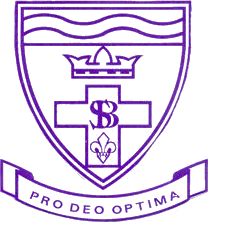 The plan complies with the expectations and principles outlined in the DFE document Guidance for Full Opening of Schools.Online learning is where pupils cannot physically be present at school. As children cannot access school to learn, their learning will take place online. It is important that children complete the work set.In the event your child needs to self-isolate due to having Covid-19 symptoms themselves, members of your household having symptoms or because we have had to close a bubble or the whole school, please find details of our Remote Learning support on the school website under ‘Google Classroom.’ The following information should also help you understand how St Bernadette’s school has responded to ‘Remote Education and Learning Access.’DFE guidance states that schools should “Develop remote education so that it is integrated into school curriculum planning: Remote education may need to be an essential component in the delivery of the school curriculum for some pupils, alongside classroom teaching, or in the case of a local lockdown. All schools are therefore expected to plan to ensure any pupils educated at home for some of the time are given the support they need to master the curriculum and so make good progress.”If your child is in the positon where they need to self – isolate and thus a loss of learning occurs, caused by Coronavirus, parents/carers should understand that engagement in remote home education is now compulsory, as is the expectation that St Bernadette’s makes this provision available and accessible; if your child is well enough to engage.How will my child/children access home learning?In March 2020, children were set tasks on Purple Mash, with email access so the children could engage with their teachers.In September 2020, a learning pack was sent home with the children. This compromised of Maths, English, Comprehension, Science and topic based learning centred on Geography and History. In October 2020, we introduced Google Classroom to log onto.In January 2021, lessons were uploaded to Google Classroom. Google Classroom is a free and secure learning network for teachers, students and schools. It provides a safe way for us to connect, share content, mark work and receive class information. Responding to the lockdown announced in January, teachers are mirroring the online activities with the critical/key worker children in school along with all other members of staff. Staff are working full time with the children that they normally teach on a daily basis to ensure continuity, consistency of first class quality teaching and to reduce the risk of transmission by remaining in bubbles.What should my child expect from immediate remote education in the first day or two of pupils being sent home?For the first day of remote education, children should access PurpleMash, choosing their own tasks; and continue with the learning packs that were sent home in September. This gives staff the opportunity to set work on Google Classroom for the following day.Following the first few days of remote education, will my child be taught broadly the same curriculum as they would if they were in school?Different areas of the curriculum will be planned for your child to access daily so that they do not miss out on the objectives being taught in class and therefore reducing the risk of missing key concepts and hindering their learning journey. The activities set will be directly linked to what your child would have been taught in school at that time and will make specific reference to new teaching content as well as consolidating previous learning too. We teach the same curriculum remotely as we do in school wherever possible and appropriate. However, we may need to make some adaptations in some subjects. How long can I expect work set by the school to take my child each day?We expect that remote education (including remote teaching and independent work) will take pupils broadly 3 hours per day, an expectation from the DfE. Activities/tasks will be designed to be completed in your home. How will my child access any online remote education you are providing?Google Classroom can be accessed through a free App either on the Apple Store or Google Play on both Apple and Android devices (phones and iPads), as well as through the internet on laptops or desktops. Each child has their own email address and password to access Google Classroom, which is stapled into their school diary. With any issues that may present themselves, parents are asked to email google.classroom@st-bernadette.blackpool.sch.uk. In Reception we also use the ‘Tapestry’ platform.  Mrs Dowling may contact you via this way so that we are able to engage with your child’s learning at the appropriate level.If my child does not have digital or online access at home, how will you support them to access remote education?School have offered to try and provide laptops to those families who do not have access to a tablet/computer. If you do not have access to any devices, please email google.classroom@st-bernadette.blackpool.sch.uk.How will my child be taught remotely?Staff are expected to have uploaded work for children to access by 9am each day. Each class may follow a slightly different format dependent on the age group. Some recorded teaching may occur through websites such as Oak National Academy lessons and White Rose Maths Hub. Some tasks may be set on Google Classroom that involve the workbooks sent home in the learning packs in September 2020. Staff will use websites to support learning where appropriate; for example, BBC Bitesize. We ask that you get in touch with your teacher if you are having any problems with the work set via Google Classroom. This may be on the stream, through comments or to your class email address (please see below).  If you have any problems with using Google Classroom, please email google.classroom@st-bernadette.blackpool.sch.uk and we will rectify the situation as soon as we are able to do so. What are your expectations for my child’s engagement and the support that we as parents and carers should provide at home?Your child/ren will need to access and upload their completed activities each day. All work will have a deadline of 9pm. If children want to start a task and come back to it later that day, activities can be saved. Whilst all tasks may not be completed every day, we encourage as much work to be completed as possible. Alternatively, children can work on paper and photograph it to upload their learning for that day. If your child doesn’t finish all of the tasks set on the day please encourage them to upload what they have achieved so we can ascertain their level of understanding/effort. If your child finishes the work set quickly, encourage your child to feed this back to the teacher so they know further challenge is needed in the future. If your child does not understand their task, they can contact the teacher via their Google Classroom email to let them know and the teacher will respond when they are able to do so.Parental support will differ for each child, based on their age and ability. Some children will need guidance with reading the instructions of their task and operating the Google Classroom platform. We would recommend creating a dedicated area for your child to work on their remote education. We would encourage a set start and finish time that works for you and your family setting. The regular time to move, exercise, and have a break will be beneficial for your child’s home learning experience. Having log in details for education platforms to hand will also make this process easier for your child – all are located inside your child’s school diary. Check-in on what your child(ren) have achieved on a regular basis throughout the day.What if my child is struggling or not completing their Remote Education?Your child/ren’s teachers will be setting learning appropriate to your child’s ability, age and stage in the year. They will be able to monitor if your child is engaging. Teachers will be providing materials that will support and extend your child’s learning moving forward which should allow all children to partake in their Remote Learning and make genuine progress so they don’t have lots to catch up on when they come back to school.There may be different levels on activities and additional support videos.  It is important to remember that struggle is a normal part of learning and children would face challenge even when in school. However, if your child is struggling with Remote Education beyond what is expected, please contact the teacher or school via email. If a child does not engage with the remote education provided, the Class Teacher will call the parents to discuss obstacles and give support. If this disengagement continues, the Senior Leadership Team will be notified and they will contact the family to see if the problem can be solved.How will you assess my child’s work and progress?Your children will receive a response from a member of staff regularly in a variety of forms. This may be wellbeing in the form of a telephone call or emails, by both the class teacher and Headteacher.  Staff will feedback on your child’s learning regularly so that your child does not go off track if they have had a misconception. Feedback will come in many forms including written/typed comments and acknowledgment of learning.  Your child may receive additional challenges to think about in their further learning if they have found something easy or they may get another similar activity if they need the extra practice of the skill. Staff will not be expected to mark work that is submitted after 9pm on the scheduled deadline day. Children do not need to respond to the feedback that their teachers give; however they may well need to act on the advice given in their future learning, just as they would do in school. Staff will be keeping notes on the progress each child is making and their engagement in the activities set. Regular staff meetings will allow for discussion around those children not on track and not engaging. Google Classroom has a spreadsheet informing teachers of children’s marks and whether they have engaged in the activities. Those children who are not engaging will receive a phone call from the class teacher or Headteacher to offer support. Teachers will not live-stream lessons from their homes, nor engage in any video calling. These sessions are not always desirable for primary children as the teacher-pupil interaction is not easily replicated.How will you work with me to help my child who needs additional support from adults at home to access remote learning?Work will be planned according to the child’s needs. Where specific, individual support plans are in place, work and will be set according to this. A teacher, teaching assistant or Family Support Worker may well provide further guidance. This may be a telephone call home. If my child is not in school because they are self-isolating, how will their remote education differ from the approaches described above?If the whole class are absent from school due to an outbreak or lockdown, teachers will be able to respond throughout the school day. However, if only one or two children in a class are absent at a time, I am sure you will understand that our teachers will organise their learning in a different way and will only be able to give feedback at the end of the school day due to their class teaching commitments (this can be discussed via a phone call through the school office). Will my child still have to do their Remote Learning if they are feeling ill with Covid symptoms?No - if your child does not feel well – let them recover and feel better before settling them down to remote education tasks. Just email the class teacher or email the school office to let us know then we can make contact with you for support.Will my child use Remote Learning for other illnesses? No – remote education is just being planned and provided for the Covid self-isolation period. The same applies as above – if your child is unwell, they will not be fit to do work – they need rest and recovery time before heading back to school as normal.  However, if your child is away from school for some time, the Head Teacher will make contact to with the family to see how the school can offer support with learning. If your child is entitled to Free School Meals we will be providing them with lunches.  Mrs Duke will make contact with you so you are aware of the arrangements.  With remote education and learning access, there is a settling in period.  I am delighted with the children’s engagement with Online Learning so far.  It is really important that your child continues to learn during this difficult time and your support is greatly appreciated.   For those that are struggling at this point, we will make contact with you personally to discuss how we can help you through the process.   Please remember that each family presents with a different set of circumstance so I please ask you to engage to the best of your ability – we are here to help.  Prepared by:    Head Teacher – Alexis Satterthwaite                        Remote Learning lead – Elizabeth ScarlettDiscussed with Senior Management/Staff and Governors   Date:   January 2021              